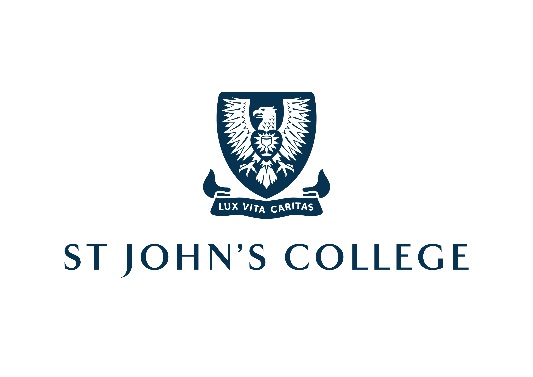 ST JOHN’S COLLEGE CELLULAR TELEPHONE POLICY•	Cellular phones must be switched off when students are at any School assembly or performance, in Chapel and in classrooms, unless under the direct supervision of a teacher for academic use during a lesson.  At all other times, students are to ensure that if they are using their cell phones, this does not contribute to their tardiness, does not negatively affect their greeting of adults or impact on the School’s expectation of its students in any way.•	If a student is found using his/her phone when he/she is not permitted to do so, the phone and sim card will be confiscated for a period of one week and a mandatory detention issued.  This punishment will be escalated for repeat transgressors.•	Cellular phones may not be handed to the school secretary or any other member of staff for safekeeping.  Cell phone safety boxes are available for hire at a nominal cost.•	Cellular phones are strictly prohibited during tests and exams.  All cell phones are to be handed to the teacher before a test or exam (including class tests).  Any student found with a cell phone on his/her person during a test or exam is guilty of a breach of the code on academic honesty.•	Any videoing or the taking of photographs is not permitted unless under staff supervision.  Distribution of unauthorized pictures, video or sound recordings in a public form constitutes a disciplinary offence and will be referred to the Disciplinary Council.•	The School will not take any responsibility whatsoever for lost or stolen cellular phones.----------------------------------------------------------------------------------------------------------------------------------------------I, (parent or guardian)__________________________________________, hereby acknowledge that I have read and understood the above policy and agree to the governance of my son’s/daughter’s/ward’s use of his/her cellular phone as outlined.Signature of parent/guardian:  ____________________________________   Date:  __________________	I, (full name of student)______________________________________________________, hereby acknowledge that I have read and understood the above policy and agree to abide by its contents.Signature of student:  __________________________________  Date :  		_________________________	Student’s annual signature:Signed: ________________________________________	 Date: _________________________________	Signed: ________________________________________	 Date: _________________________________	Signed: ________________________________________	 Date: _________________________________	Signed: ________________________________________	 Date: _________________________________	